會場兩側以組合背板搭設作品展出空間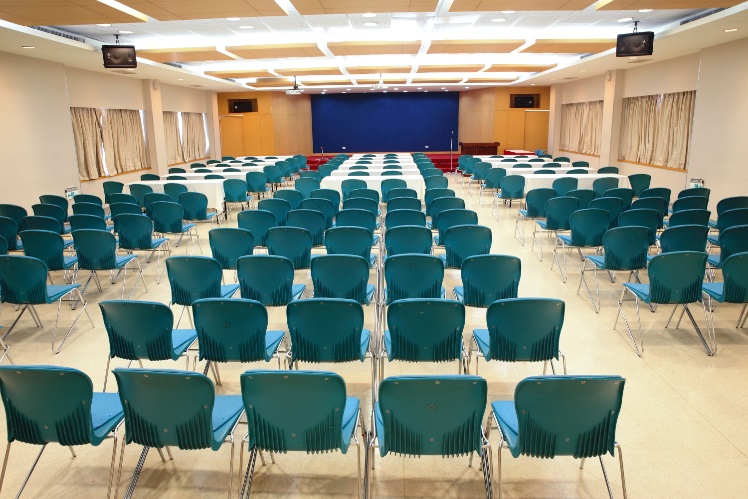 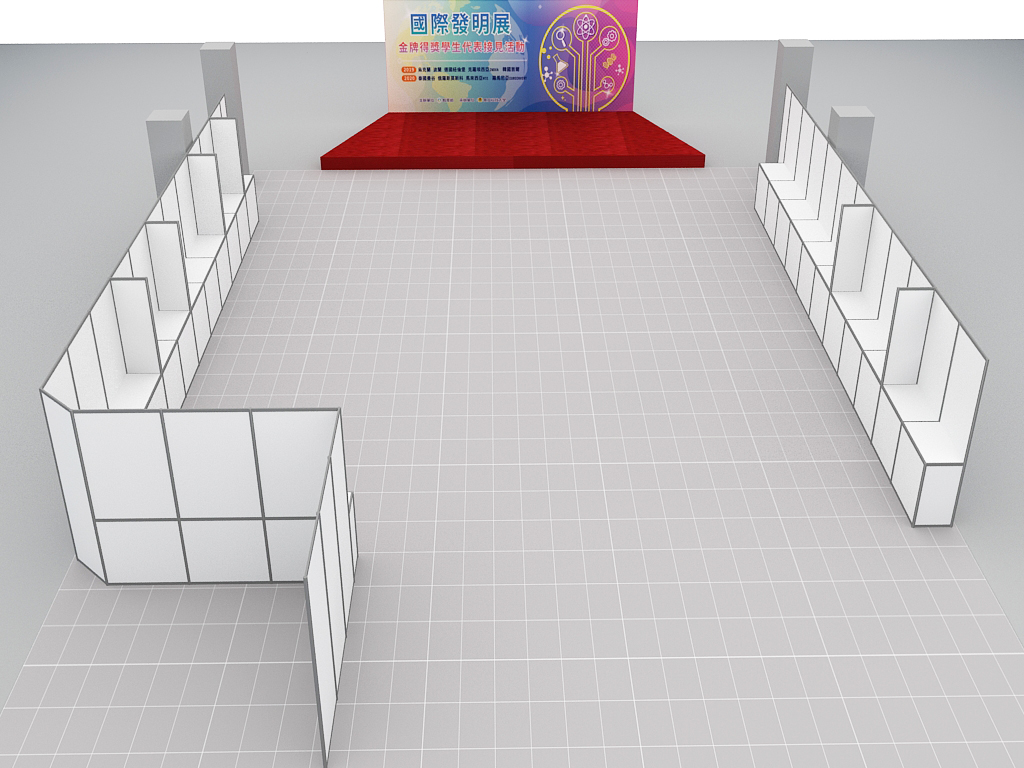 領獎順序編號單位姓名作品名稱備註座位展示1烏01華夏科技大學鄭允翔AI智能化互動式手語訓練服務平台2-102烏02國立中興大學黃文明先進振動釋放殘留應力系統2-93烏03臺北市復興實驗高級中學柯卉芯多功能升降、移位、生活輔助裝置2-84烏04臺北市復興實驗高級中學簡齊多功能輔助裝置同為2019波蘭國際發明展金牌2-75烏05大同大學蔡錫鐃冰火輕鬆貼博士班學生2-66烏06聖約翰科技大學柯漢順多功組合桌3-10✔7烏07國立雲林科技大學宋京憲以聲音辨識實現自動拍照之物聯網應用1006通知因發燒不克前來3-98波01僑光科技大學黃弘志水資源再利用裝置3-89波02臺北市復興實驗高級中學陳威佑多功能輔助裝置同為2019烏克蘭國際發明展金牌3-710紐01國立勤益科技大學許景然具有人因工程功能的自行車轉向之把手結構                                     3-6✔11紐02國立勤益科技大學李維淳自動電控式雨傘開合機構           4-10✔12克01中山醫學大學潘乙伶多層組合可調式鞋墊4-9✔13克02桃園市立會稽國民中學陳易安易揮桌球拍4-814克03逢甲大學官佳儀多功能噴射槍                                   4-715克04新竹縣康乃薾國民中小學黃子懿釣魚趣4-616克05高苑科技大學吳承璋智慧型顯溫蓮蓬頭裝置5-10✔17克06正修科技大學陳宥霓具弱光模式之新型LED感應節能燈泡5-9✔18韓01臺北城市科技大學李國詮具雙紅外線開關控制洩壓之探空汽球5-819韓02臺北城市科技大學蔡沂宬藍芽酒精偵測智能安全帽5-7✔20韓03臺北城市科技大學陳佳佑智慧兒童汽車安全座椅5-6✔21韓04修平科技大學王盛儀電位轉換器6-1022韓05亞洲大學林奕安收納型輕量化物流台車6-923曼01國立竹北高級中學宋沛潔可壓縮扁矽膠杯6-8✔24曼02仁德醫護管理專科學校李思憲拐杖支撐架6-7✔25曼03桃園市立會稽國民中學許悅梅簡易拖具之組成結構6-626曼04基隆二信高級中學蔡羽涵殺菌鉛筆盒2-1✔27曼05萬能科技大學吳詩涵一種衛生棉2-2✔28曼06臺北市立內湖高級工業職業學校王紫楹動態化學反應測量系統2-3✔29曼07臺北市立西湖國民中學周柏漢基於物聯網的建築物結構微預警裝置2-4✔30馬01國立陽明大學楊懷哲磁共振影像的分析方法及評估放射治療風險的方法博士班學生2-5✔31馬02中華大學諸美霖消菸匿跡3-132馬03國立岡山高級中學徐聖堯低碳自然對流旋風燃燒爐3-2✔33馬04空軍航空技術學院李薪供磁性物件吸附之磁吸牆面結構同為2020羅馬尼亞歐洲盃國際發明展金牌3-3✔34俄01基隆市二信高級中學李昀齊多功能書包3-4✔35俄02僑光科技大學林昕璇旅行箱聯結器3-536俄03修平科技大學魏宏明5T靜態隨機存取記憶體4-137俄04國立勤益科技大學劉品妘可攜式鹽水發電照明與定位裝置4-2✔38俄05中國醫藥大學蔡昀珊電漿殺菌系統在大眾運輸車廂之應用4-339羅01國立屏東科技大學葉崇偉供磁性物件吸附之磁吸牆面結構博士班學生1同為2020馬來西亞MTE國際發明展金牌4-440羅02空軍航空技術學院薛庭瑀具導流集風功能快速啟動垂直軸式風力發電機4-5✔41羅03高苑科技大學莊詩晴配重按摩器5-1✔42羅04新竹縣康乃薾國民中小學鍾幸岑烘乾神器                                           5-243羅05基隆市二信高級中學張宸慈多功能手杖 5-3✔44羅06桃園市立會稽國民中學簡鑠懿磁力砲玩具組成物5-445羅07臺北市滬江高級中學柏安能結合哨音信號控制與主控模式的籃球24秒訓練系統5-5✔46羅08國立臺灣海洋大學陸道霆可應用於電阻性負載功率調整之脈波寬度調控型交流控制裝置6-1✔47羅09聖約翰科技大學張皓翔可雙向確認與顯示的無線遙控裝置6-2✔